Ville de Saint-Etienne de Saint-Geoirs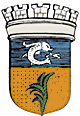 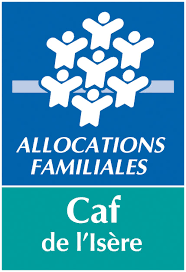 QU’EST-CE QUE LE SERVICE PÉRISCOLAIRE ?
Les familles ne sont pas toujours informées du contenu et des objectifs des activités périscolaires proposées par la commune. Or la politique enfance portée depuis de nombreuses années par l’équipe municipale est une priorité. Petit tour d’horizon des différents temps d’accueil…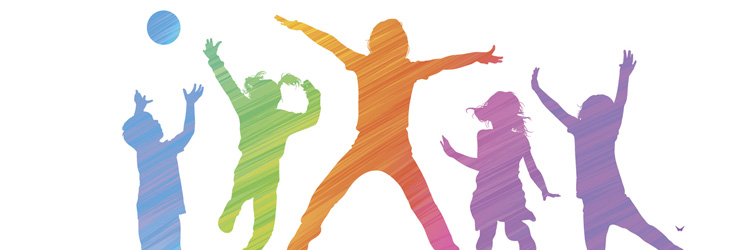 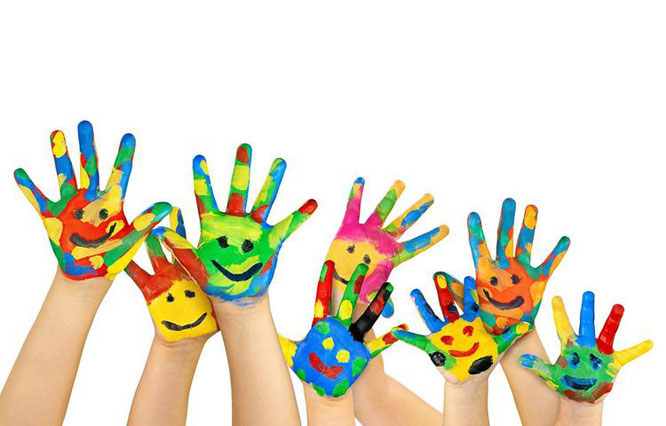 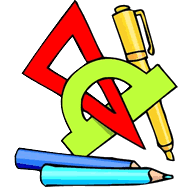 La garderie midiTemps d’accueil mis en place l’an dernier mais malheureusement trop peu utilisé. Cette activité est donc annulée à compter de cette rentrée 2022-2023.Les études surveilléesTemps d’accueil suspendu durant cette période de crise sanitaire. Elles reprendront quand les protocoles permettront de brasser de nouveau tous les enfants.